Лекция 15Вирусы гепатита. ВИЧ инфекция. Онкогенные вирусы.Цель лекции: Ознакомить студентов с вирусами гепатита и ВИЧ инфекция, их морфо-биологическими свойствами, заболеваниями, вызываемыми этими вирусами, микробиологической диагностикой, специфическим лечением и профилактикой. Также ознакомить с онкогенными вирусами и с механизмом онкогенеза. План лекции:1 Вирусы гепатита.- вирус гепатита А. Свойства вириона. Микробиологическая диагностика. Проблема специфической профилактики - вирус гепатита В. Строение вируса. Антигены – HBs, HBc, HBe.  Микробиологическая диагностика. Специфическая профилактика - вирус гепатита С. Свойства, генотип, пути заражения, патогенез. Микробиологическая диагностика. Проблема специфической профилактики- вирус гепатита D. Строение вириона, патогенетические свойства болезни.2. Ретровирусы. ВИЧ, классификация. Строение вириона микробиологическая диагностика вызываемых заболеваний специфическая профилактика. 3. Онкогенные вирусы.  Роль вирусов в этиологии злокачественных опухолей. Проблема специфической профилактики. Современная теория канцерогенеза. Онкогенные вирусы вызывающие опухоль у человека.ДНК- содержащие вирусы:Семейство Herpesviridae (ВПГ-2, вирус Эпштейн-Барра ВГЧ-8 Семейство Hepadnaviridae (вирус гепатита В).Папиллома вирус,общие свойства, вызываемые болезни.РНК-содержащие онкогенные вирусы:Семейство  Retroviridae (ВИЧ-1, ВИЧ-2) Т-лимфотропный вирус человека.Оснащение лекции: kомпьютер, проектор, электронная презентация Литература. Cтр. 1Вирус гепатита АВирусные гепатиты наносят огромный ущерб здоровью населения и экономике 
всех стран мира. Они подразделяются на энтеральные — гепатиты А и Е и па-
рентеральные — гепатиты B, C, D, G и др. Вирусы парентеральных гепатитов 
описаны в разд. 16.6.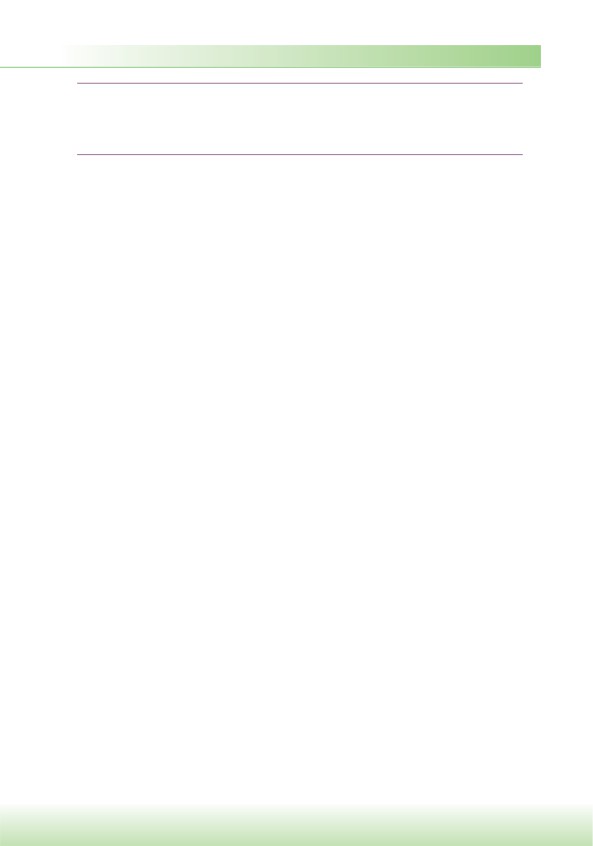 Вирус гепатита А вызывает острую инфекционную болезнь, характеризу-
ющуюся лихорадкой, преимущественным поражением печени, интокси-
кацией, иногда желтухой и отличающуюся склонностью к эпидемическо-
му распространению. Антропоноз.Заболевание (под другими названиями) известно с глубокой древности 
и описано еще Гиппократом в IV-V вв. до н. э. Вирус гепатита А открыт в 1973 г.С. Фейнстоном.Таксономия, структура и антигенные свойства. Вирус гепатита А отно-
сится к семейству Picornaviridae роду Hepatovirus. Типовой вид — вирус гепати-
та А — имеет один серотип. Это РНК-содержащий вирус, просто организован-
ный, имеет диаметр 27-28 нм и один вирусоспецифический антиген.Культивирование. Вирус выращивают в культурах клеток. Цикл репродук-
ции более длительный, чем у энтеровирусов, цитопатический эффект не выра-
жен.Резистентность. Вирус гепатита А отличается большей, чем у энтерови-
русов, устойчивостью к нагреванию; он сохраняется при 60 qС в течение 12 ч, инактивируется при кипячении в течение 5 мин. Относительно устойчив во внешней среде (воде, выделениях больных).Восприимчивость животных. Экспериментальную инфекцию возможно воспроизвести на обезьянах мармозетах и шимпанзе.Эпидемиология. Источником инфекции являются больные как с выражен-
ными, так и с бессимптомными формами инфекции. Механизм заражения — 
фекально-оральный. Вирусы выделяются с фекалиями начиная со второй поло-
вины инкубационного периода и в начале клинических проявлений: в это время 
больные наиболее опасны для окружаюших. С появлением желтухи интенсив-
ность выделения вирусов снижается. Вирусы гепатита А передаются через воду, 
пищевые продукты, предметы обихода, грязные руки; в детских коллективах — 
через игрушки, горшки. Вирусы способны вызывать водные и пищевые эпиде-
мические вспышки.Гепатит А распространен повсеместно, но особенно в местах с дефицитом воды, плохими системами канализации и водоснабжения и низким уровнем гигиены населения. Болеют преимущественно дети в возрасте от 4 до 15 лет. Подъем заболеваемости наблюдается в летние и осенние месяцы.Патогенез. Вирус гепатита А обладает гепатотропизмом. После зараже-
ния репликация вирусов происходит в кишечнике, а оттуда через портальную вену они проникают в печень и реплицируются в цитоплазме гепатоцитов. По-
вреждение гепатоцитов возникает не за счет прямого цитотоксического дей-
ствия, а в результате иммунопатологических механизмов.Клиника. Инкубационный период составляет от 15 до 50 дней, чаще око-
ло месяца. Начало острое, с повышением температуры и явлениями со стороны 
ЖКТ (тошнота, рвота и др.). Возможно появление желтухи на 5-7-й день. Кли-
ническое течение заболевания, как правило, легкое, без особых осложнений;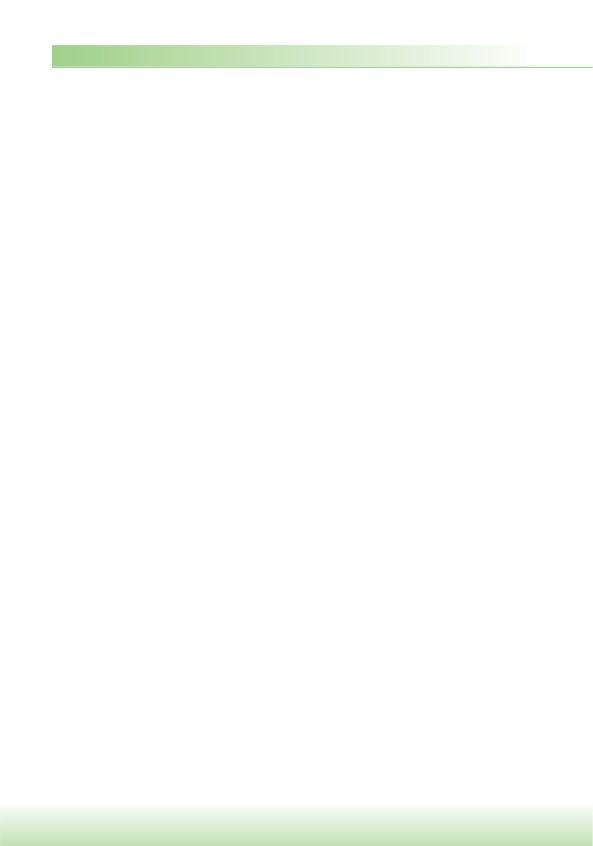 у детей до 5 лет — обычно бессимптомное. Продолжительность заболевания 2-3 нед. Хронические формы не развиваются.Иммунитет. После инфекции формируется стойкий пожизненный иммуни-
тет, связанный с IgG. В начале заболевания в крови появляются IgM, которые 
сохраняются в организме в течение 4-6 мес. и имеют диагностическое значение. 
У детей первого года жизни обнаруживаются антитела, полученные от матери 
через плаценту. Помимо гуморального, развивается и местный иммунитет в ки-
шечнике.Микробиологическая диагностика. Материалом для исследования служат сыворотка и испражнения. Диагностика основана главным образом на опреде-
лении в крови IgM с помощью ИФА, РИА и иммунной электронной микроско-
пии. Этими же методами можно обнаружить вирусный антиген в фекалиях. Ви-
русологическое исследование не проводят из-за отсутствия методов, доступных для практических лабораторий.Лечение симптоматическое.Профилактика. Неспецифическая профилактика должна быть направле-
на на повышение санитарной культуры населения, улучшение водоснабжения и условий приготовления пищи.Для специфической пассивной профилактики используют иммуноглобулин по эпидемиологическим показаниям. Иммунитет сохраняется около 3 мес. Для специфической активной профилактики разработана и применяется инактиви-
рованная культуральная концентрированная вакцина. Разработана также ре-
комбинантная генно-инженерная вакцина.Гепаднавирусы (семейство Hepadnaviridae, вирус гепатита В)Гепаднавирусы (семейство Hepadnaviridae) относятся к обратно транскрибиру-
ющимся ДНК-содержащим вирусам; включают вирус гепатита В (ВГВ).Гепатит В — антропонозная инфекция, преимущественно с парентераль-
ным механизмом заражения, которая может протекать в форме вирусного 
носительства, острой и хронической форм и характеризуется поражени-
ем печени с возможным развитием острой печеночной недостаточности, 
хронического гепатита, цирроза печени и первичного рака печени (гепа-
тоцеллюлярной карциномы).Таксономия. ВГВ относится к семейству Hеpadnaviridae роду Orthohepad-
navirus. Впервые был обнаружен под электронным микроскопом в 1970 г. Дей-
ном, получив название «частица Дейна».Структура. ВГВ — сложноорганизованный ДНК-содержащий вирус сфери-
ческой формы (диаметр 42-47 нм). Он состоит из сердцевины диаметром 28 нм 
(построенной по икосаэдрическому типу симметрии, состоящей из 180 белко-вых частиц, составляющих сердцевинный НВс-антиген) и липопротеиновой 
оболочки, содержащей поверхностный НВs-антиген. Внутри сердцевины нахо-
дятся ДНК, фермент ДНК-полимераза, обладающая ревертазной активностью, 
и концевой белок НВе-антиген. Геном представлен двунитевой ДНК кольцевой 
формы с молекулярной массой 1,6 u 106 Да, у которой плюс-цепь укорочена на 
1/3 длины. Полноценная минус-цепь ковалентно связана с ДНК-полимеразой, 
которая достраивает плюс-цепь до полноценной структуры. Геном записан на 
минус-цепи и состоит из четырех генов-транскриптов (P, C, S, X), кодирующих 
структурные белки и полимеразу.Антигенные свойства. В липопротеиновой оболочке вируса находится НВs-антиген, который локализован в гидрофильном слое на поверхности ви-
риона. В формировании НВs-антигена участвуют три полипептида в гликози-
лированной форме: preS1 — большой полипептид; preS2 — средний полипептид; S — малый мажорный полипептид.Белки оболочки различаются по антигенной специфичности. Существует четыре антигенных фенотипа вируса (ayr, ayw, adr, adw), которые распростра-
нены в различных географических зонах.НВs-антиген обнаруживается в крови не только в составе вирионов, но и 
в виде самостоятельных фрагментов, которые неинфекционны, но высокоим-
муногенны и стимулируют образование анти-HBs-нейтрализующих антител. 
Впервые НВs-антиген был обнаружен и описан в 1963 г. Б. Блумбергом в крови 
австралийских аборигенов, поэтому получил название «австралийского антиге-
на». Присутствие НВs-антигена в крови свидетельствует об инфицированности 
организма ВГВ.Сердцевинный НВс-антиген никогда не обнаруживается в свободном со-
стоянии в крови. Его можно обнаружить в зараженных вирусом гепатоцитах. НВе-антиген также является сердцевинным антигеном, производным НВс-ан-
тигена. Появление НВе-антигена в крови связано с репликацией вируса в гепа-
тоцитах. НВх-антиген — трансактиватор — еще один антиген ВГВ, накопление которого связывается с развитием первичного рака печени.Культуральные свойства. ВГВ не культивируется на куриных эмбрионах, 
не обладает гемолитической и гемагглютинирующей активностью. Он культи-
вируется только в культуре клеток, полученной из ткани первичного рака пече-
ни, в виде персистирующей инфекции, без оказания цитопатического эффекта и 
с малым накоплением вирионов. К вирусу чувствительны приматы: шимпанзе, 
горилла и орангутанг, которые используются в качестве экспериментальной мо-
дели.Резистентность.  ВГВ  отличается  высокой  устойчивостью  к  факторам 
окружающей среды и дезинфицирующим веществам. Температуру -20 qС вы-
держивает более 10 лет. При нагревании до 100 qС в течение 5 мин сохраняет 
инфекционную активность. Термоустойчивость вируса повышается, если он на-
ходится в крови, т.е. защищен белками крови. Вирус устойчив к длительному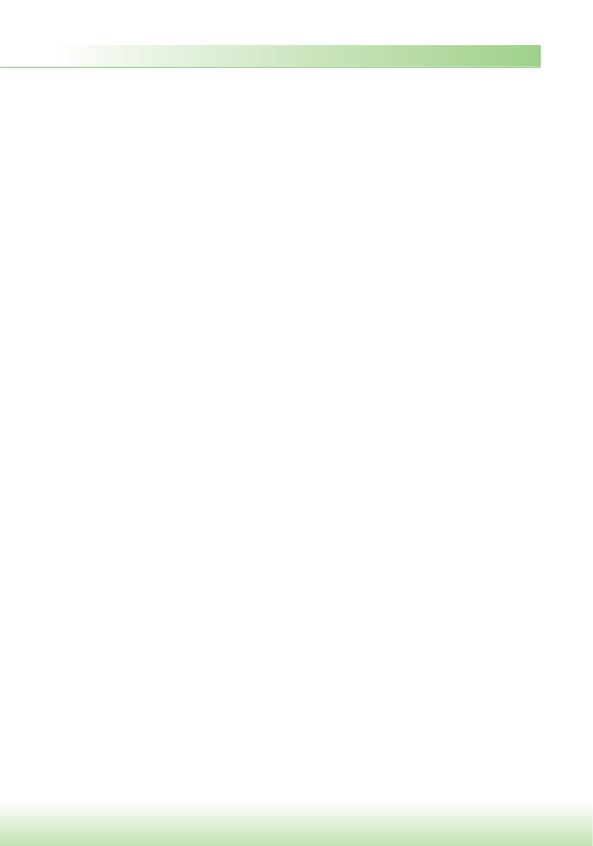 воздействию кислой среды (рН 2,3), УФ-излучению, действию спирта, фенола. Чувствителен к действию формалина, эфира, хлорамина.Эпидемиология. ВГВ повсеместно распространен среди населения зем-
ного шара. Восприимчивость людей к ВГВ высокая. Наиболее восприимчивы 
дети первого года жизни. Для инфицирования достаточно 0,0001 мл инфици-
рованной крови. Основным резервуаром ВГВ и источником инфекции явля-
ются вирусоносители, общее число которых в мире значительно превышает 
400 млн. Источником инфекции служат также больные острой и хронической 
формами гепатита В. Особенно опасны лица с НВе-антигеном в крови. Еже-
годно в мире от патологий, связанных с гепатитом В, умирает около 2 млн 
человек.Развитие инфекционного процесса наступает при попадании ВГВ в кровь. 
Заражение происходит при парентеральных манипуляциях (инъекциях, хи-
рургических вмешательствах, трансплантации органов, искусственном опло-
дотворении, стоматологических и гинекологических манипуляциях, нанесении 
татуировок), переливании крови и при введении препаратов из крови. Часто за-
ражение происходит также при половых контактах, через микротравмы в быту 
и, вероятно, трансмиссивно через клопов. ВГВ передается трансплацентарно от 
матери плоду и при прохождении плода через родовые пути. Риск заражения 
ребенка от матери-носителя ВГВ составляет 60%, а в случае свежего заболева-
ния матери — 90%. ВГВ у инфицированных лиц находится во всех биологиче-
ских жидкостях: крови, слюне, моче, сперме, влагалищном секрете, синовиаль-
ной жидкости, цереброспинальной жидкости, грудном молоке.Патогенез и клиника заболевания. Инкубационный период 3-6 мес. Ин-
фекционный процесс наступает после проникновения вируса в кровь. ВГВ из 
крови эндоцитозом проникает в гепатоцит, видимо, при посредничестве сыво-
роточного альбумина, рецепторы к которому обнаружены как на preS2-антигене 
ВГВ, так и на гепатоцитах. После проникновения вируса в гепатоцит вирусный 
нуклеокапсид достигает ядра, где высвобождается вирусный геном. Происходит 
достраивание плюс-нити ДНК ДНК-полимеразой до полноценной структуры, 
после чего возможно развитие двух типов вирусной инфекции: интегративной 
и продуктивной.Интегративная инфекция сопровождается интеграцией кольцевой ДНК 
вируса в хромосому гепатоцита с образованием провируса. При этом наблюда-
ется синтез НВs-антигена. Клинически это проявляется вирусоносительством, 
показателем которого служит обнаружение в крови НВs-антигена. У носителей 
ВГВ ДНК вируса может быть обнаружена встроенной, помимо ДНК гепатоци-
тов, в ДНК клеток поджелудочной железы. Следствием вирусоносительства 
может быть развитие первичного рака печени, при этом в крови начинает опре-
деляться НВх-антиген. Предполагается, что НВх-антиген связывает белок р53, 
который выполняет функцию супрессора опухолевого роста, регулируя процес-
сы клеточного деления.В процессе продуктивной инфекции происходит формирование новых 
вирусных частиц. Клинически это характеризуется активным инфекционным 
процессом в виде острого или хронического гепатита, маркером которых слу-
жит появление в крови анти-НВс-IgM-антител. Репликация ВГВ протекает 
в цитоплазме. На матрице минус-цепи двухцепочечной вирусной ДНК клеточ-
ной РНК-полимеразой синтезируются две РНК: мРНК и прегеномная РНК. 
мРНК транслируется на клеточных рибосомах, в результате чего синтезируется 
ДНК-полимераза вируса, которая за счет своей ревертазной активности синте-
зирует на матрице прегеномной РНК полноценную минус-цепь вирусной ДНК. 
Последняя в дальнейшем служит матрицей для синтеза 2/3 плюс-цепи ДНК. 
Маркер репликации вируса — появление в крови НВе-антигена. Особенностью 
продуктивной вирусной инфекции при гепатите В считается то, что ВГВ сам 
не обладает цитолитическим эффектом и не разрушает гепатоцит. Поврежде-
ние опосредуется CD8+ Т-лимфоцитами, которые узнают инфицированные 
клетки по накопившимся на поверхности гепатоцита вирусным олигопептидам, 
принадлежащим НВс-антигену, локализованным рядом с молекулами главно-
го комплекса гистосовместимости 1-го класса, и лизируют их. Лизис клеток 
провоцирует клеточное воспаление и вызывает острый гепатит. Клиническая 
картина характеризуется симптомами поражения печени, в большинстве слу-
чаев сопровождается развитием желтухи. Возможны и безжелтушные формы. 
В 1% случаев возникают молниеносные формы, обычно со смертельным исхо-
дом. Острый гепатит в 5-10% случаев переходит в хроническое течение с разви-
тием цирроза и пожизненного носительства ВГВ. Вероятность возникновения 
пожизненного носительства ВГВ особенно велика у детей первого года жизни 
(50-90% случаев), заразившихся от матерей.Иммунитет. Гуморальный иммунитет, представленный антителами к НВs-
антигену, защищает гепатоциты от вируса, элиминируя его из крови. Клеточный 
иммунитет, в формировании которого основная роль принадлежит НВс-анти-
гену, освобождает организм от инфицированных гепатоцитов благодаря цито-
литической функции цитотоксических (CD8+) Т-лимфоцитов. Выделяемые 
этими лимфоцитами цитокины угнетают репликацию вируса. Переход острой 
формы в хроническую обеспечивается нарушением Т-клеточного иммунитета, 
а также дефектами образования D-интерферона и IL-1. Сероконверсия, харак-
теризующаяся исчезновением из крови НВе-антигена и появлением антител 
к нему, имеет положительное прогностическое значение, так как коррелирует 
с активацией Т-клеточного (CD4+) иммунного ответа. У лиц с хроническим 
персистирующим гепатитом В отсутствует выраженный Т-клеточный (CD4+) 
иммунный ответ.Микробиологическая  диагностика.  Используют  серологический  метод 
и ПЦР. Методами ИФА и РНГА в крови определяют маркеры гепатита В: ан-
тигены (НВs и НВе) и антитела (анти-НВс-IgM, анти-НВс-IgG, анти-НВs, ан-
ти-НВе-IgM). ПЦР определяют наличие вирусной ДНК в крови и биоптатахпечени. Для острого гепатита в преджелтушном и начальной стадии желтушно-
го периода характерно обнаружение HBs-антигена, HBe-антигена и анти-HBc-
IgM антител. В период реконвалесценции — анти-HBe-IgM, анти-HBc-IgG, ан-
ти-HBs антител.Лечение. Используют препараты интерферона, интерфероногены и ингиби-
торы ДНК-полимеразы.Профилактика. Важнейшей и наиболее эффективной мерой профилак-
тики гепатита В является исключение попадания вируса при парентеральных 
манипуляциях и переливаниях крови. Это достигается: а) применением одно-
разовых шприцев, систем переливания крови, инструментов с последующим 
после их использования сбором и уничтожением; б) надежной стерилизацией 
инструментов в централизованных пунктах; в) проверкой на гепатит В по нали-
чию НВs-антигена в крови доноров крови, органов и тканей, используемых для 
трансплантации и искусственного обсеменения; г) учетом всех вирусоносите-
лей в диспансерах и лечением больных гепатитом В в специализированных от-
делениях инфекционных больниц; д) обязательным использованием персона-
лом перчаток при работе с кровью. Группу высокого риска заражения гепатитом 
В составляют хирурги, гинекологи, акушеры, стоматологи, манипуляционные 
сестры, сотрудники отделений переливания крови, гемодиализа, сотрудники 
лабораторий и лица, занятые в производстве иммунобиологических препаратов 
из донорской и плацентарной крови.Для предотвращения передачи гепатита В половым путем принимают те же меры, что при ВИЧ-инфекции.Специфическая профилактика осуществляется вакцинацией рекомбинант-
ной генно-инженерной вакциной, содержащей HBs-антиген. Вакцинации под-
лежат все новорожденные в первые 24 ч жизни, далее — по календарю приви-
вок. Среди взрослого населения трехкратной вакцинации подвергаются лица, относящиеся к группе высокого риска заражения гепатитом В. Длительность поствакцинального иммунитета — не менее 7 лет.Вирус гепатита Е (семейство Hepeviridae)Вирус гепатита Е (HЕV) вызывает гепатит Е — острое инфекционное заболевание с фекально-оральным механизмом передачи возбудителя и преимущественным поражением печени.Таксономия. Возбудитель относится к семейству Hepeviridae роду Hepevirus. 
Он впервые был открыт советским ученым академиком М.С. Балаяном и соавт. 
в 1983 г. в опытах самозаражения экстрактами фекалий 9 больных гепатитом ни 
А, ни В.Структура. Вирион безоболочечный, сферический, диаметр 27-34 нм. Капсид икосаэдрический (рис. 16.15). Геном — однонитевая плюс-РНК, которая коди-
рует РНК-зависимую РНК-полимеразу, папаинподобную протеазу и трансмем-
бранный белок, обеспечивающий внедрение вируса в клетку.Эпидемиология, клиника. Заболевание особенно распространено в стра-
нах Средней Азии. Источник инфекции — больные люди. Основной путь пе-
редачи — водный. Инкубационный период длится от 2 до 6 нед. Заболевание 
сопровождается умеренным поражением печени, интоксикацией и реже желту-
хой. Прогноз благоприятный, кроме беременных, у которых заболевание может 
привести к летальному исходу на фоне геморрагического синдрома и острой по-
чечной недостаточности. В настоящее время показано, что вирус поражает ди-
ких и домашних животных (свиней, крупный рогатый скот, птиц и др.) и может 
передаваться от них человеку.Иммунитет после перенесенного заболевания стойкий.. Возбудители парентеральныхвирусных гепатитов B, D, C, GВозбудителями парентеральных вирусных гепатитов является вирус гепатита В (см. разд. 16.2.5), а также вирусы гепатитов D, C, G.Вирус гепатита D (ВГD) впервые был обнаружен в 1977 г. Ризетто. ВГD не 
классифицирован, является сателлитом вируса гепатита В и представляет де-
фектный вирус, не имеющий собственной оболочки. Вирион ВГD имеет сфери-
ческую форму (диаметр 36 нм). Он состоит из однонитчатой минус-цепи РНК 
кольцевой формы и сердцевинного НDс-антигена (дельта-антигена), ко-
торый построен из двух белков, имеющих полипептидные цепи разной длины. 
Эти белки регулируют синтез генома вируса: один белок стимулирует синтез ге-
нома, другой — тормозит. Различают три генотипа вируса. В России преоблада-ет 1-й генотип. Все генотипы относятся к одному серотипу. В качестве внешней 
оболочки ВГD использует НВs-антиген внешней оболочки вируса гепатита В. 
	Резервуаром ВГD в природе являются носители вируса гепатита В. Зара-
жение ВГD аналогично инфицированию вирусом гепатита В. Одновременное инфицирование вирусом гепатита В и ВГD (коинфекция) приводит к разви-
тию умеренной формы болезни. Инфицирование ВГD больных хронической формой гепатита В утяжеляет течение инфекции, приводя к развитию острой печеночной недостаточности и цирроза печени. В свободном виде ВГD в крови инфицированных им лиц не обнаруживается, РНК вируса можно обнаружить в биоптатах печени с помощью ПЦР.Микробиологическая диагностика осуществляется серологическим мето-
дом путем определения антител к ВГD методом ИФА. В биоптатах печени мето-
дом ПЦР можно обнаружить в гепатоцитах РНК вируса.Лечение и профилактика. Используют препараты интерферона. Профи-
лактика гепатита D учитывает все те мероприятия, которые используют для про-
филактики гепатита В. Вакцина против гепатита В защищает и от гепатита D.Вирус гепатита С (ВГС) относится к семейству Flaviviridae pоду Hepacivirus. 
	Морфология. ВГС является сложноорганизованным РНК-содержащим ви-
русом сферической формы (диаметр 55-65 нм). Капсид икосаэдрический, со-
держит структурный белок (cоre), HCc-антиген и неструктурные белки NS2, NS3, NS4, NS5, которые являются ферментами, необходимыми для репликации вируса. Капсид окружен липопротеиновой оболочкой с гликопротеиновыми шипами gpE1, gpE2/NS1.Геном представлен одной линейной плюс-цепью РНК, обладает большой ва-
риабельностью. Известно около 14 генотипов вируса. Наиболее вирулентен 1b 
генотип. Особой гипермутабельностью обладает участок генома, ответственный 
за синтез гликопротеинов E1 и Е2, на которые вырабатываются вируснейтрали-
зующие антитела.Культуральные свойства и резистентность. Вирус не культивируется на куриных эмбрионах, не обладает гемолитической и гемагглютинирующей ак-
тивностью. Экспериментальной моделью служит шимпанзе. Трудно адаптиру-
ется к культивированию в культуре клеток; чувствителен к эфиру, детергентам, УФ-лучам, нагреванию до 50 qС.Эпидемиология и клиника. Для заражения ВГС требуется большая зара-
жающая доза, чем при гепатите В. Наиболее часто ВГС передается при перели-
ваниях крови (2/3 случаев), реже — трансплацентарно (10%) и половым путем(7%). В мире более 1/3 населения инфицированы ВГС. Инкубационный период составляет от 6 до 120 нед.Клиническое течение острого гепатита С более легкое, чем гепатита В. Часто 
встречаются безжелтушные формы, выявить заболевание при которых можно 
по увеличению аланинтрансаминазы в крови. Но несмотря на более легкое, 
чем при гепатите В, течение инфекции в острой форме, в 50% случаев процессФлавивирусы (семейство Flaviviridae)Название семейства Flaviviridae происходит от лат. flavus — желтый, по назва-
нию заболевания, которое вызывает вирус желтой лихорадки (типовой вирус 
семейства). Патогенные для человека вирусы сгруппированы в двух родах: 
Flavivirus, в состав которого входят арбовирусы — возбудители арбовирус-
ных инфекций, и Hepacivirus, включающий вирус гепатита C (ВГС), служащий 
в 40-65% случаев возбудителем всех посттрансфузионных гепатитов, и вирус 
гепатита G. Данные вирусы не являются арбовирусами. Они рассматривают-
ся в разд. 16.6 «Возбудители парентеральных вирусных гепатитов B, D, C, G». 
Свойства представителей рода Flavivirus представлены ниже.Структура. Флавивирусы — сложные РНК-геномные вирусы сфериче-
ской формы диаметром 40-60 нм. Они меньше, чем альфа-вирусы. Геном ви-
русов состоит из линейной однонитчатой плюс-РНК, окруженной капсидом 
с икосаэдрическим типом симметрии. В состав капсида входит белок C. Капсид 
окружен липопротеиновой оболочкой, которая содержит на своей поверхности 
гликопротеин E. На внешней стороне липопротеиновой оболочки расположен 
структурный белок M (рис. 16.6).Антигенные свойства. Гликопротеин E содержит видо- и родоспецифиче-
ские антигенные детерминанты. Флавивирусы характеризуются способностью 
образовывать в инфицированных клетках растворимый антиген, обладающий 
активностью в РСК. Антитела к нему обладают нейтрализующей активностью. 
Гемагглютинирующие свойства флавивирусов проявляются в узком диапазоне 
pH. Представители флавивирусов внутри семейства и рода по антигенному род-
ству в РТГА сгруппированы в 15 антигенных комплексов, или групп: комплекс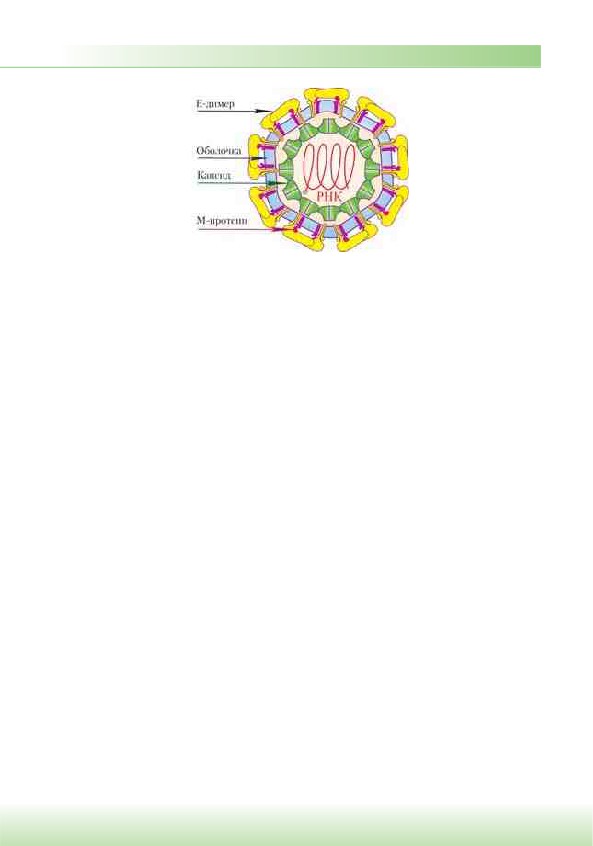 Рис. 16.6. Строение флавивирусавирусов желтой лихорадки, клещевого энцефалита, японского энцефалита, ли-
хорадки денге и т.д.Репродукция. Вирусы проникают в клетку путем рецепторного эндоцито-
за, взаимодействуя с поверхностными фосфо- и гликолипидами. В последую-
щем происходит слияние вирусной оболочки со стенкой вакуоли. В зараженной 
клетке обнаружена только геномная РНК с коэффициентом седиментации 45 S. 
Вирусный репликативный комплекс связан не с мембранами эндоплазматиче-
ской сети, как у альфа-вирусов, а с ядерной мембраной. Созревание происходит 
путем почкования не через плазматическую мембрану, а через мембраны эндо-
плазматической сети. В полости вакуолей вирусные частицы часто образуют 
кристаллоподобные образования, формируемые вирусными белками.Культивирование. Вирусы культивируют во многих первичных и переви-
ваемых культурах клеток человека и теплокровных животных, где они вызы-
вают слабовыраженное ЦПД, которое хорошо проявляется в культурах клеток 
СПЭВ, ВНК-21. В культурах клеток членистоногих вирусы ЦПД не вызывают. 
Универсальной моделью для выделения флавивирусов является интрацере-
бральное заражение новорожденных и 3-4-недельных белых мышей, у которых 
отмечается развитие параличей. В качестве экспериментальной модели исполь-
зуют обезьян. Вирусы культивируют также путем заражения куриных эмбрио-
нов на хорионаллантоисную оболочку и в желточный мешок. Гибель куриных 
эмбрионов отмечается через 72 ч. Для вирусов лихорадки денге высокочувстви-
тельной моделью является интраторакальное и интракапутальное заражение 
комаров.Резистентность. Вирусы чувствительны к действию эфира, детергентов и формалина. Устойчивость флавивирусов к воздействию физических и хими-
ческих факторов такая же, как и у альфа-вирусов.Эпидемиология. Флавивирусы широко распространены в природе и, как 
и другие арбовирусы, вызывают природно-очаговые заболевания с трансмис-
сивным механизмом заражения. Они также передаются контактным, аэроген-ным и пищевым путем. Основным резервуаром и источником флавивирусов 
в природе служат кровососущие членистоногие переносчики, у которых дока-
зано наличие трансфазовой и трансовариальной передачи флавивирусов. Боль-
шая часть флавивирусов распространяется комарами (вирусы лихорадки денге, 
вирус желтой лихорадки, японского энцефалита, лихорадки Западного Нила) 
и клещами (вирусы клещевого энцефалита, омской геморрагической лихорад-
ки, вирус болезни леса Киассанур и т.д.). Комариные флавивирусные инфекции 
распространены преимущественно в южных широтах, в то время как клещевые 
встречаются повсеместно. Важную роль в поддержании флавивирусов в приро-
де играют прокормители кровососущих членистоногих переносчиков, а имен-
но, грызуны, птицы, летучие мыши, приматы и т.д., у которых инфекция обыч-
но протекает бессимптомно, но сопровождается выраженной вирусемией, что 
способствует трансмиссивному механизму заражения. Человек — случайное, 
«тупиковое» звено в экологии флавивирусов, однако для лихорадки денге и го-
родского типа желтой лихорадки больной человек также является основным 
резервуаром и источником вируса.Патогенез и клиника. Патогенез заболеваний, вызываемых флавивируса-
ми, сходен с нарушениями, вызываемыми другими арбовирусами (см. патогенез буньявирусных и альфа-вирусных инфекций). Флавивирусы, помимо бессим-
птомных форм заболеваний, а также системных лихорадок с сыпью или без нее, вызывают тяжело протекающие заболевания, сопровождающиеся поражением печени и геморрагическим синдромом (желтая лихорадка, лихорадка денге, ом-
ская геморрагическая лихорадка, болезнь леса Киассанур) или развитием энце-
фалитов (клещевой энцефалит, японский энцефалит).Иммунитет после перенесенных заболеваний напряженный, повторные за-
болевания не наблюдаются.Микробиологическая диагностика флавивирусных инфекций основана 
на выделении вирусов путем интрацеребрального заражения мышей, культур 
клеток, куриных эмбрионов, комаров, а также обнаружении антител в парных 
сыворотках. Материалом при проведении вирусологического исследования слу-
жат: кровь, цереброспинальная жидкость, секционный материал (мозг, печень, 
селезенка, лимфатические узлы), внутренние органы погибших диких живот-
ных; переносчики — клещи, комары, москиты; молоко коз, коров и овец (ви-
рус клещевого энцефалита); озерная вода, в которой находились тушки павших 
животных (вирус омской геморрагической лихорадки). Кровь берут в первые 
дни заболевания, а также в период повторного приступа лихорадки. Индикация 
вирусов проводится на основании гибели мышей и куриных эмбрионов, в куль-
турах клеток: индикация вирусов с помощью РГА с эритроцитами гусей, по об-
наружению ЦПД и бляшкообразованию. Идентификация проводится с помо-
щью РН, РТГА, РСК, РНГА, РИД, РИФ, ИФА и РИА. Реакция нейтрализации 
по сравнению с РСК и РТГА наиболее специфична при работе с арбовирусами, 
позволяя осуществлять их типовую дифференциацию.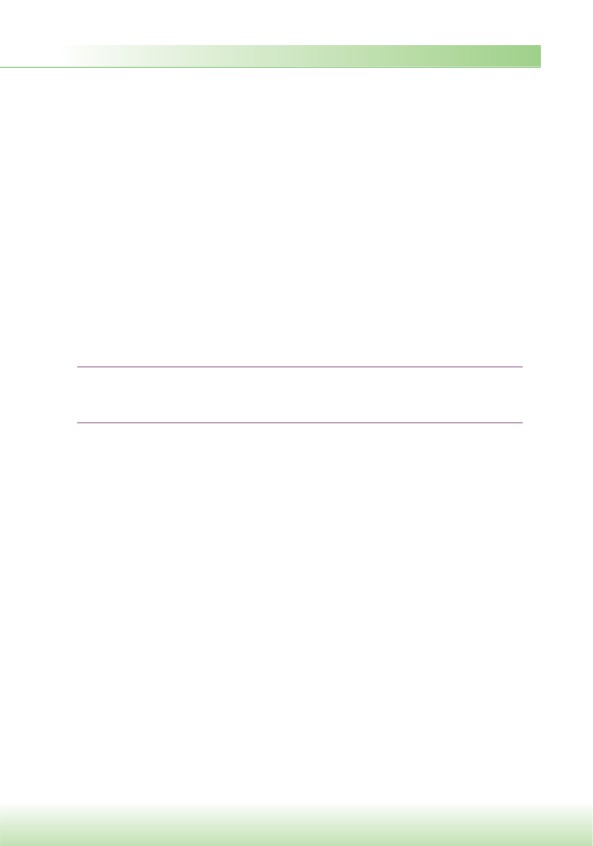 Обнаружение антител в парных сыворотках проводят с помощью РТГА, РСК, РРГ, РН, РНИФ, ИФА и РИА. Диагностическим считается нарастание титров антител более чем в четыре раза. Обнаружение IgM свидетельствует о свежем инфицировании. При энцефалитах важную роль имеет обнаружение антител в цереброспинальной жидкости.Экспресс-диагностика флавивирусных инфекций осуществляется на осно-
вании обнаружения антигенов с помощью РНГА, РИФ, ИФА и РИА. Из моле-
кулярно-генетических методов диагностики применяют молекулярную гибри-
дизацию нуклеиновых кислот и ПЦР.Лечение и профилактика. Для лечения применяют рибавирин, реаферон, 
биназу. Для экстренной профилактики и лечения — гетерогенные и гомологич-
ные иммуноглобулины. Для специфической профилактики используют убитые 
формалином вакцины, за исключением живой вакцины против желтой лихо-
радки.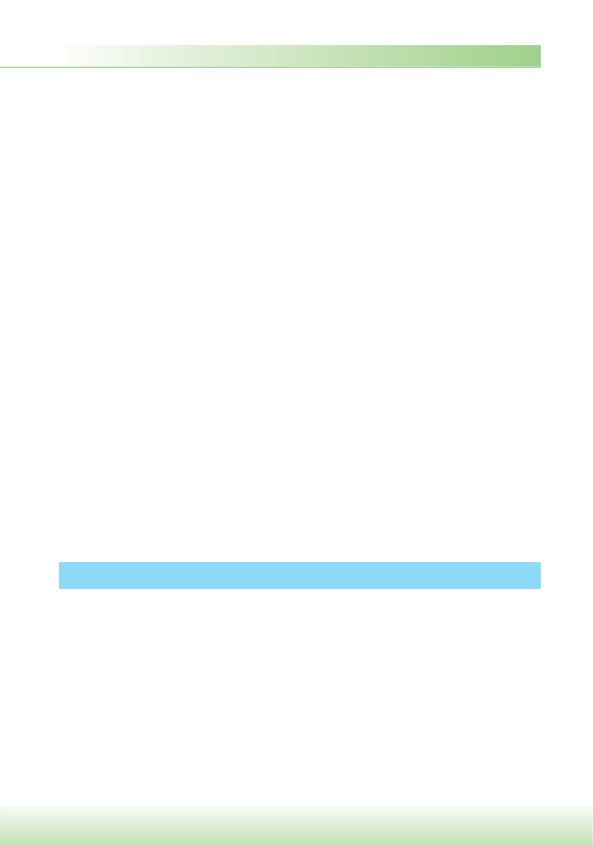 переходит в хроническое течение с развитием цирроза и первичного рака пе-
чени. Переход в хроническое состояние связан с отсутствием выраженного клеточного СD4-иммунного ответа, а также возможностью вируса избегать нейтрализующего действия антител вследствие большой изменчивости генома. СD4-имунный ответ направлен против неструктурного белка NS3 и на эпитоп, который одинаков у всех генотипов. При ослаблении СD4-иммунного ответа происходит реактивация вируса. Предполагается, что ВГС вызывает персисти-
рующую в лимфатических узлах вирусную инфекцию.Микробиологическая диагностика. Материалом для исследования явля-
ется кровь. Используются ПЦР и серологический метод. Проводится ИФА ме-
тодом парных сывороток. Подтверждением активного инфекционного процесса 
служит обнаружение в крови с помощью ПЦР вирусной РНК, которая появля-
ется там через несколько дней после заражения. Антитела к ВГС появляются 
через несколько недель (т.е. образуется серонегативное окно), при этом кровь 
потенциально инфекционна. Поэтому ПЦР — метод выбора для ранней диагно-
стики гепатита С.Лечение и профилактика. Для лечения применяют интерферон и рибови-
рин. Специфическая профилактика не разработана. Для неспецифической про-
филактики используют те же мероприятия, что и при гепатите В.Вирус гепатита G предположительно относится к семейству Flaviviridae pоду Hepacivirus. Известно пять генотипов вируса: GB-A, GB-B, GB-C и др. Вирус ге-
патита G пока изучен слабо. Известно, что он имеет РНК-зависимую протеина-
зу, поверхностный (HGs) и сердцевинный (HGc) антигены. Предполагается, что в сердцевинном (core) белке имеется дефект, поэтому для его репликации требу-
ется вирус гепатита С. Считается, что вирус гепатита G обладает лимфотропно-
стью, с ним связывают развитие персистирующих форм инфекции, а популяция GB-C, возможно, вызывает молниеносную инфекцию.Ретровирусы (семейство Retroviridae). Вирус иммунодефицита человекаРетровирусы — семейство Retroviridae, объединяющее около 150 видов одно-
нитевых РНК-содержащих, обратнотранскрибирующихся вирусов. 
	Ретровирусы имеют сферическую форму, размер 80-130 нм. Вирион обладает оболочкой и нуклеокапсидной сердцевиной. Капсид икосаэдрический. Типично наличие обратной транскриптазы (РНК-зависимой ДНК-полимеразы), связан-
ной с геномом, — однонитевой плюс-РНК в виде комплекса из двух идентичных субъединиц. Вирусы содержат протеины группового антигена (gag), полимераз-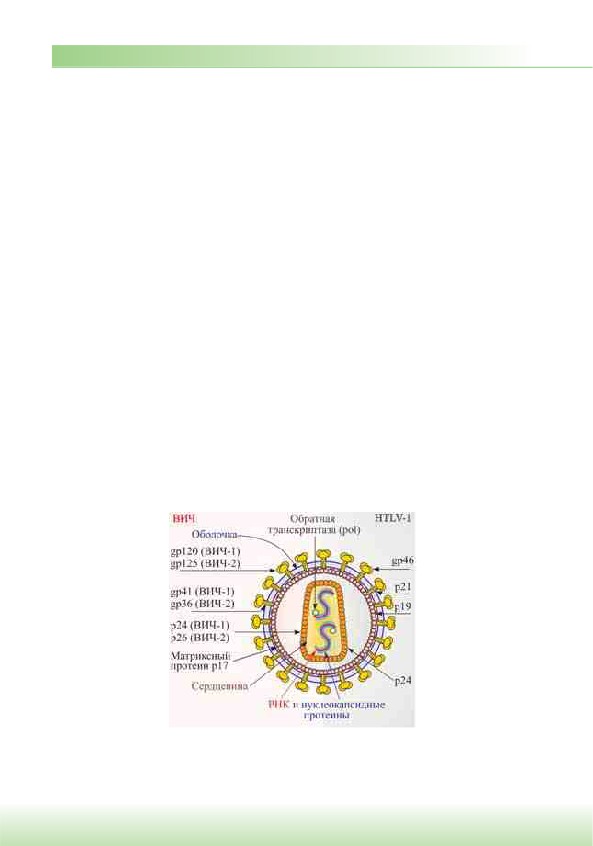 ный протеин (pol) и белки оболочки (env). Известно около 30 онкоантигенов. Семейство Retroviridae состоит из двух подсемейств — Orthoretrovirinae (роды Alpharetrovirus, Betaretrovirus, Gammaretrovirus, Deltaretrovirus, Epsilonretrovirus и Lentivirus) и Spumaretrovirinae (род Spumavirus).В патологии человека значение имеют ВИЧ-1, ВИЧ-2 и вирусы Т-клеточных лейкозов — HTLV-1 и HTLV-2 (см. разд. 16.7).Вирус иммунодефицита человека (ВИЧ) вызывает ВИЧ-инфекцию, закан-
чивающуюся синдромом приобретенного иммунодефицита (СПИД). СПИД ха-
рактеризуется тяжелым поражением иммунной системы, длительным течением, 
полиморфностью клинических симптомов, абсолютной летальностью, быстрым 
эпидемическим распространением. ВИЧ-инфекция — типичный антропоноз.Таксономия. ВИЧ — лимфотропный вирус, относится к семейству Retro-
viridae роду Lentivirus. Выделяют два типа вируса ВИЧ-1 и ВИЧ-2, которые от-
личаются по структурным и антигенным характеристикам. ВИЧ-1 был открыт 
в 1983 г. французским ученым Л. Монтанье. ВИЧ-2 был обнаружен в 1985 г. 
в Западной Африке.Структура. ВИЧ — сложноорганизованный вирус шарообразной формы 
диаметром 100-150 нм. Капсид имеет форму усеченного конуса (рис. 16.13), 
состоящего из 2000 копий белка р24. В капсиде хранятся две молекулы плюс-
РНК, ферменты (обратная транскриптаза, интеграза и протеаза) и нуклеопро-
теины (р7, р6, р9). Он окружен матриксным белком р17. Сверху находится 
двухслойная  липопротеиновая  оболочка,  пронизанная  гликопротеиновыми 
шипами (72 шипа). Каждый шип состоит из трех молекул трансмембранного 
гликопротеина gp41 и поверхностного гликопротеина gp120. В состав оболочки 
входят мембранные белки клетки, в которой репродуцировался вирус.Рис. 16.13. Схема строения вируса иммунодефицита человека (ВИЧ) и лимфотропного вируса 
	Т-клеток человека HTLV-1Геном ВИЧ представлен двумя нитями РНК и состоит из трех основных 
структурных генов (gag, pol, env) и семи регуляторных и функциональных генов 
(tat, rev, nef, vif, vpr, vpu, vpx). Ген gag (от англ. group antigen — групповой анти-
ген) кодирует матриксные, капсидные, нуклеокапсидные белки. Ген pol коди-
рует ревертазу, интегразу, РНКазу и протеазу. Ген env кодирует поверхностный 
гликопротеин gp120 и трансмембранный гликопротеин gp41. Функциональные 
гены выполняют регуляторные функции и обеспечивают осуществление про-
цессов репродукции и участие вируса в инфекционном процессе.Антигенные свойства. Антитела вырабатываются на все белки, продукты 
генов env, gag, pol, но наиболее значимый иммунный ответ вызывают группо-
специфический антиген р24 и поверхностные гликопротеины gp160, gp120, 
gp41. Помимо антигенной специфичности gp41 обеспечивает слияние вирус-
ной оболочки с клеточной мембраной. Поверхностный gp120 содержит участок, 
ответственный за прикрепление вируса к клеточному рецептору CD4 и коре-
цепторам. Он несет главную антигенную детерминанту, на которую вырабаты-
ваются антитела. Участок гена env, кодирующий gp120, обладает повышенной 
мутабельностью, поэтому в каждом цикле репликации образуются новые вари-
анты gp120.Разновидности ВИЧ. На основе последовательности в env-гене ВИЧ-1 
подразделяется на три группы (М, N, O). O и N характерны для Западной Аф-
рики. М является доминирующей группой, которая подразделяется на 10 суб-
типов (A-К), имеющих различное географическое распространение. В России 
превалирует субтип А.ВИЧ-1 и ВИЧ-2 различаются по строению генома и антигенным характери-
стикам. В частности, геномы ВИЧ-2 и ВИЧ-1 отличаются структурой гена env и заменой гена vpu на vpx. ВИЧ-2 вместо белков ВИЧ-1 (gp120, gp41, gp160, p24) содержит белки gp140, gp105, gp36, p26.Культивирование. Вирус культивируется только в специальных культурах 
клеток.Резистентность. ВИЧ погибает при использовании всех известных дезин-
фицирующих средств, под влиянием солнечных лучей, УФ-излучения, 70% 
этилового спирта. Нагревание до 56 qС резко снижает инфекционность вируса, 
а при нагревании до 70 qС вирус инактивируется через 10 мин. Вирус жизне-
способен в течение нескольких лет в замороженной сыворотке крови и сперме. 
В высушенной плазме крови при температуре 23-27 qС вирусная активность 
сохраняется 7 дней.Эпидемиология. Эпидемией ВИЧ-инфекции в той или иной степени охва-
чены все континенты. Эпицентром эпидемии ВИЧ-1 является Восточная Афри-
ка, а ВИЧ-2 преимущественно распространен в Западной Африке. По данным 
ВОЗ, на конец 2007 г. в мире проживало более 40 млн человек, зараженных ВИЧ, 
а более 3 млн умерли от этой инфекции. Эпидемия ВИЧ в РФ продолжает раз-
виваться. Среди ВИЧ-инфицированных в РФ 50% в возрасте 15-24 года. К кон-цу 2007 г. число зараженных превысило 400 тыс. человек. Продолжает расти число ВИЧ-инфицированных и в развитых странах (США, Западная Европа, Канада, Австралия). Отчасти это связано с широким применением антиретро-
вирусной терапии, которая продлевает жизнь ВИЧ-инфицированным, отчасти за счет появления новых случаев инфекции. Прежде всего из-за небезопасного секса между мужчинами (44%), незащищенных гетеросексуальных отношений (34%) и внутривенного применения наркотиков (17%).Основные способы передачи ВИЧ-инфекции характерны для всех паренте-
ральных инфекций и включают: гетеро- и гомосексуальные контакты, перели-
вание крови и кровепродуктов, внутривенное употребление наркотиков, пере-
садку органов и тканей, вертикальную передачу (от матери к ребенку во время беременности, родов, кормления грудью), профессиональные заражения (укол или порез инфицированными инструментами).Репликация. ВИЧ инфицирует клетки, несущие на своей поверхности CD4-рецептор и хемокиновые рецепторы (CCR5 и CXCR4). Этими рецептора-
ми обладают Т-хелперы, макрофаги, фолликулярные дендритные клетки, клет-
ки островков Лангерганса, клетки микроглии мозга.Вначале вирус связывается с CD4-рецептором. Связывание с хемокиновыми 
рецепторами необходимо для слияния вириона с клеточной мембраной, обеспе-
чивающего проникновение вируса в клетку. Взаимодействие с корецепторами 
приводит к конформационным изменениям в gp41, запуская слияние мембран.Жизненный цикл ВИЧ состоит из четырех стадий:1) адсорбция и проникновение вируса в клетку путем эндоцитоза;2) высвобождение вирусной РНК, синтез ДНК провируса и интеграция его 
	в геном клетки-хозяина;3) синтез РНК вируса, трансляция и формирование вирусных белков;4) сборка, созревание и высвобождение из клетки путем почкования вновь 
	сформированных вирионов.Полный жизненный цикл вируса реализуется за 1-2 суток, причем за это 
время формируется более одного миллиарда вирусных частиц. 
	Патогенез. В результате взаимодействия с ВИЧ гибнут Th-лимфоциты, клетки нейроглии мозга. В-лимфоциты подвержены неспецифической поли-
клональной активации. При этом снижается число CD4-лимфоцитов, а также соотношение CD4/CD8. Моноциты, макрофаги, клетки островков Лангерганса, дендритные клетки в результате взаимодействия с ВИЧ не деградируют, дей-
ствуя как резервуар инфекции для заражения других клеток путем межклеточ-
ного слияния, позволяя вирусу распространяться, избегая нейтрализующего действия антител.Дендритные клетки — первые, с кем ВИЧ встречается при половой передаче. 
На их поверхности помимо CCR5-корецептора и CD4 имеется лектиновый ре-
цептор, который способен связываться с gp120. В результате этого связывания 
ВИЧ не проникает внутрь дендритной клетки, а остается в инфекционной фор-ме. Таким образом, дендритные внутриэпителиальные клетки и клетки, локали-
зованные в слизистой оболочке, присоединяют вирус при его передаче половым путем и доставляют в инфекционной форме в лимфатический узел, передавая его Th-лимфоцитам путем межклеточного синапса, поэтому они играют важ-
ную роль в передаче вируса Т-хелперам при половых контактах. Инфицирован-
ные макрофаги служат передатчиками вируса в головной мозг, взаимодействуя с эндотелием гематоэнцефалического барьера.Поражение  иммунных  клеток  приводит  к  развитию  иммунодефицитов и проявлению вторичных заболеваний инфекционной и неинфекционной при-
роды, а также к возникновению злокачественных опухолей.Иммунитет. Первые недели после инфицирования представляют собой пе-
риод «серонегативного окна», когда антитела к ВИЧ не выявляются. Но в этот 
период уже через 1-2 нед. после заражения в крови методом ИФА выявляется 
р24, который определяется до 8-й недели после заражения, затем его содержа-
ние резко снижается. При ВИЧ-инфекции отмечается второй подъем содержа-
ния в крови белка р24. Он приходится на период формирования СПИД. Про-
должительность периода «серонегативного окна» у большинства пациентов3 мес., но может достигать и 6-10 мес.Исчезновение в крови р24 и появление специфических антител к белкам 
ВИЧ знаменует наступление сероконверсии. Однажды появившись, анти-
тела к gp120 и gp41 остаются в организме постоянно, а антитела к р24 падают. 
Их падение совпадает с переходом инфекционного процесса в стадию СПИДа. 
Но несмотря на появление антител, уровень их нейтрализующей активности 
низкий в связи с появлением квазивидов вируса, вследствие чего происходит 
ускользание ВИЧ от иммунного ответа. Защитный иммунитет при ВИЧ-ин-
фекции не формируется.Клиника. Клиническая классификация ВИЧ-инфекции (по В.И. Покров-
скому) включает следующие стадии:1) инкубационный период (от момента заражения до клинических проявле-
	ний острой инфекции и/или выработки антител) колеблется от 3 нед. до3 мес.;2) стадия первичных проявлений продолжительностью около года с момен-
	та появления симптомов острой инфекции или сероконверсии;3) субклиническая стадия, характеризующаяся медленным развитием имму-
	нодефицита, длительностью 6-7 лет;4) стадия вторичных заболеваний, связанная со значительным иммунодефи-
	цитом и заканчивающаяся через 10-12 лет после начала заболевания;5) терминальная стадия, проявляющаяся необратимым течением вторичных 
	заболеваний (СПИД).Основные проявления ВИЧ-инфекции и СПИДа связаны с развитием вто-
ричных заболеваний, к которым относятся оппортунистические инфекции 
(пневмоцистная пневмония, токсоплазмоз, криптоспоридиоз, кандидоз, гисто-плазмоз, герпес-вирусная инфекция, гепатиты В и С, туберкулез, микобактери-
оз, сальмонеллез), опухоли (саркома Капоши, злокачественная лимфома), не-
врологические нарушения.Микробиологическая диагностика. Первичная постановка диагноза про-
водится серологическим методом. При этом стандартной процедурой является 
обнаружение антител и р24-антигена ВИЧ методом ИФА, с последующим от-
дельным подтверждением наличия антител в реакции иммуноблоттинга. Диа-
гноз ставится на основе подтверждения иммуноблоттингом наличия в сыворот-
ке антител к двум вирусным белкам из группы env с наличием или отсутствием 
белков — продуктов других генов (gag и pol). В связи с изменчивостью ВИЧ 
при первичной постановке диагноза ПЦР не используется и по результатам 
ПЦР диагноз не ставится. ПЦР широко применяется после установления ди-
агноза для оценки вирусной нагрузки в целях определения прогноза и тяжести 
ВИЧ-инфекции, а также для определения подтипов вируса и формирования ре-
зистентности к препаратам противовирусной терапии.Помимо специфических методов диагностики применяют иммунологиче-
ские методы, позволяющие определить количество Т-лимфоцитов: CD4 и CD8. 
Уменьшение количества CD4 до 500 клеток/мкл говорит об иммуносупрессии.Лечение. Основой лечения больных ВИЧ-инфекцией является антире-
тровирусная терапия с использованием препаратов, подавляющих реплика-
цию вируса. Для лечения ВИЧ-инфекции используют пять групп антиретро-
вирусных препаратов: 1) нуклеозидные ингибиторы обратной транскриптазы 
(азидотимидин); 2) ненуклеозидные ингибиторы обратной транскриптазы (не-
вирапин); 3) ингибиторы протеазы (индинавир); 4) ингибиторы интегразы (рал-
тегравир); 5) ингибиторы слияния вирусной и клеточной мембран: блокатор 
хемокинового рецептора ССR5 (маривирок), блокатор gp41 (энфувиртид). 
Целью антиретровирусной терапии служит снижение количества вируса в ор-
ганизме. Полного излечения все эти препараты не дают, но часто позволяют 
продлить жизнь больных ВИЧ-инфекцией. К сожалению, при лечении про-
тивовирусными препаратами часто возникают устойчивые варианты вируса, 
что делает лечение малоэффективным. Наилучший эффект лечения достигает-
ся при использовании комбинации препаратов. Такая комбинированная тера-
пия называется высокоактивной антиретровирусной терапией, поскольку при 
ее использовании у большинства пациентов уровень РНК ВИЧ снижался ниже 
порога определения тест-системой. Одновременно проводится лекарственная 
терапия, направленная на предупреждение и лечение оппортунистических ин-
фекций.Профилактика. Специфическая профилактика не разработана. Все попыт-
ки создать эффективную вакцину потерпели неудачу. Однако и в России и за 
рубежом проводятся интенсивные исследования по созданию таких препаратов.Профилактика ВИЧ-инфекции сводится к социальным и противоэпидеми-
ческим мероприятиям, а именно, к пропаганде безопасного секса с использова-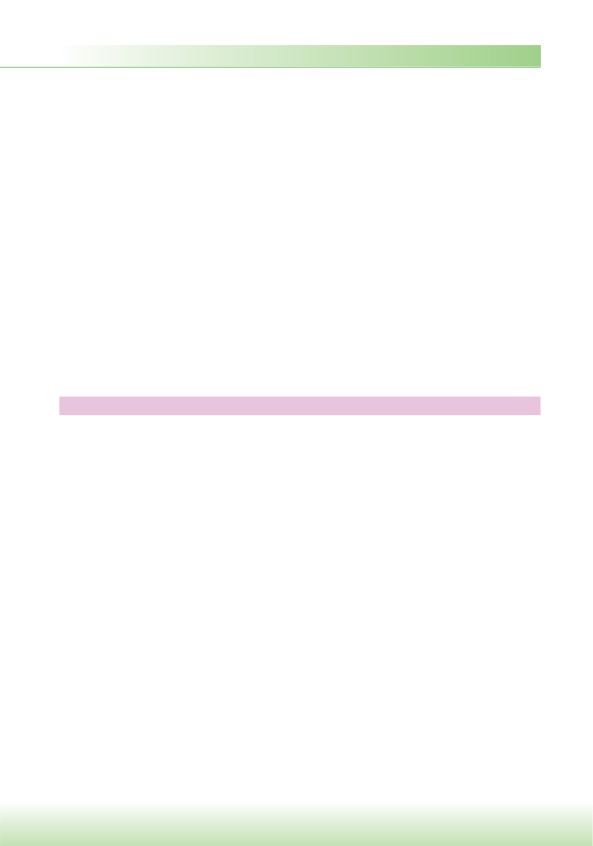 нием презервативов, использованию одноразовых шприцев и других медицин-
ских инструментов, контролю крови и кровепродуктов, созданию банков крови 
и др. Важное значение имеет своевременное выявление ВИЧ-инфицированных, 
борьба с проституцией, наркоманией, распущенностью, а также половое воспи-
тание и просветительская работа среди населения. В России действует закон, 
предусматривающий уголовную ответственность за заведомую постановку дру-
гого лица в опасность заражения ВИЧ или умышленное заражение ВИЧ.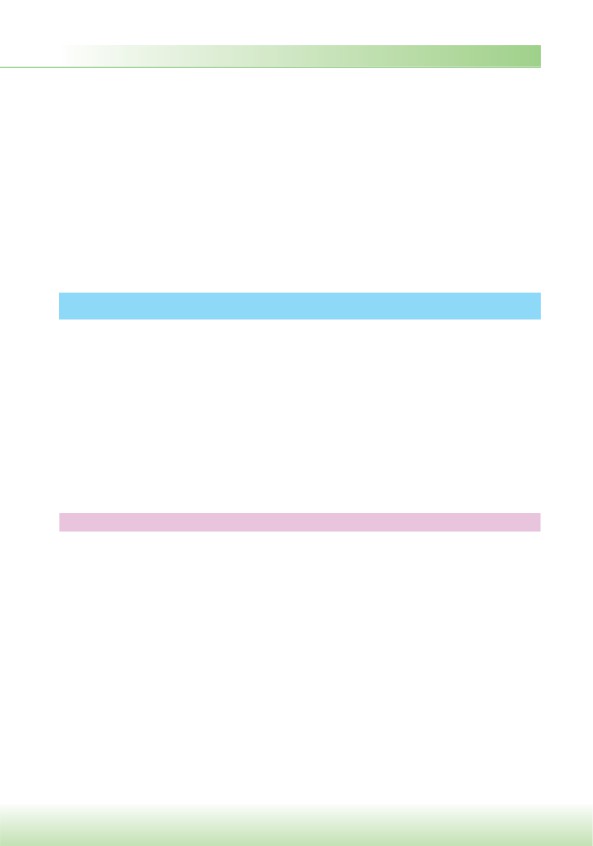 Микробиологическая диагностика: 1) серологический метод — в сыворот-
ке, плазме крови с помощью ИФА определяют антитела к вирусу (анти-HЕV 
IgM, анти-HЕV IgG); 2) молекулярно-генетический метод — применяют ПЦР 
для определения РНК вируса (HЕV RNA) в кале и сыворотке крови больных 
в острой фазе инфекции.Лечение. Симптоматическое. Беременным рекомендуется введение специ-
фического иммуноглобулина.Профилактика. Неспецифическая профилактика направлена на улучшение санитарно-гигиенических условий и снабжение качественной питьевой водой. Созданы неживые цельновирионные вакцины, разрабатываются рекомбинант-
ные и живые вакцины.